Series: Surrender to FreedomMay 20, 2018 Message Six:It Sets us ApartExodus 24-40Text: Exodus 33:16Guests - Growth Track - Handout designed with you in mind - Info and notes especially for you - won’t call or visit - Greeting - Highlight groups - Serve Together KokomoGenerosity - enables us to contribute to these projects -Notes on Handout and in YouVersion AppLast week - The Greatest Treasure - Exodus 19-24The Treasure is not what we get - it is who we are. God wants us to be His treasure. We have a part to play. God wants to be with you. His presence - Psalm 22:3 - Yet you are holy, enthroned on the praises of Israel.Psalm 100:4 - Enter his gates with thanksgiving; go into his courts with praise. Give thanks to him and praise his name.So now, God teaches Moses, so that he can teach the people - how to worship God so that they can access the presence of God. How they had to worship and access God’s presence in the Old Testament desert - between Egypt and their ultimate home - was different than how we access the presence of God - but all of this is recorded to teach us about our own life and experiences today. So - we can learn a pathway to the presence of God and to freedom through worship by learning about their worship - This is going to be a sweeping summary of Exodus 24-40 - In these chapters God shows Moses the plans for how to build a tent in which there will be various pieces of furniture, and various items which will be used to help them understand God better, how to approach God better, how to have a better relationship with God. Big Idea: There is something that sets us apart! It’s in this tent that God told Moses to put in the desert for them to worship and learn about God and His ways - Let’s see what it is - Image of the Tent - 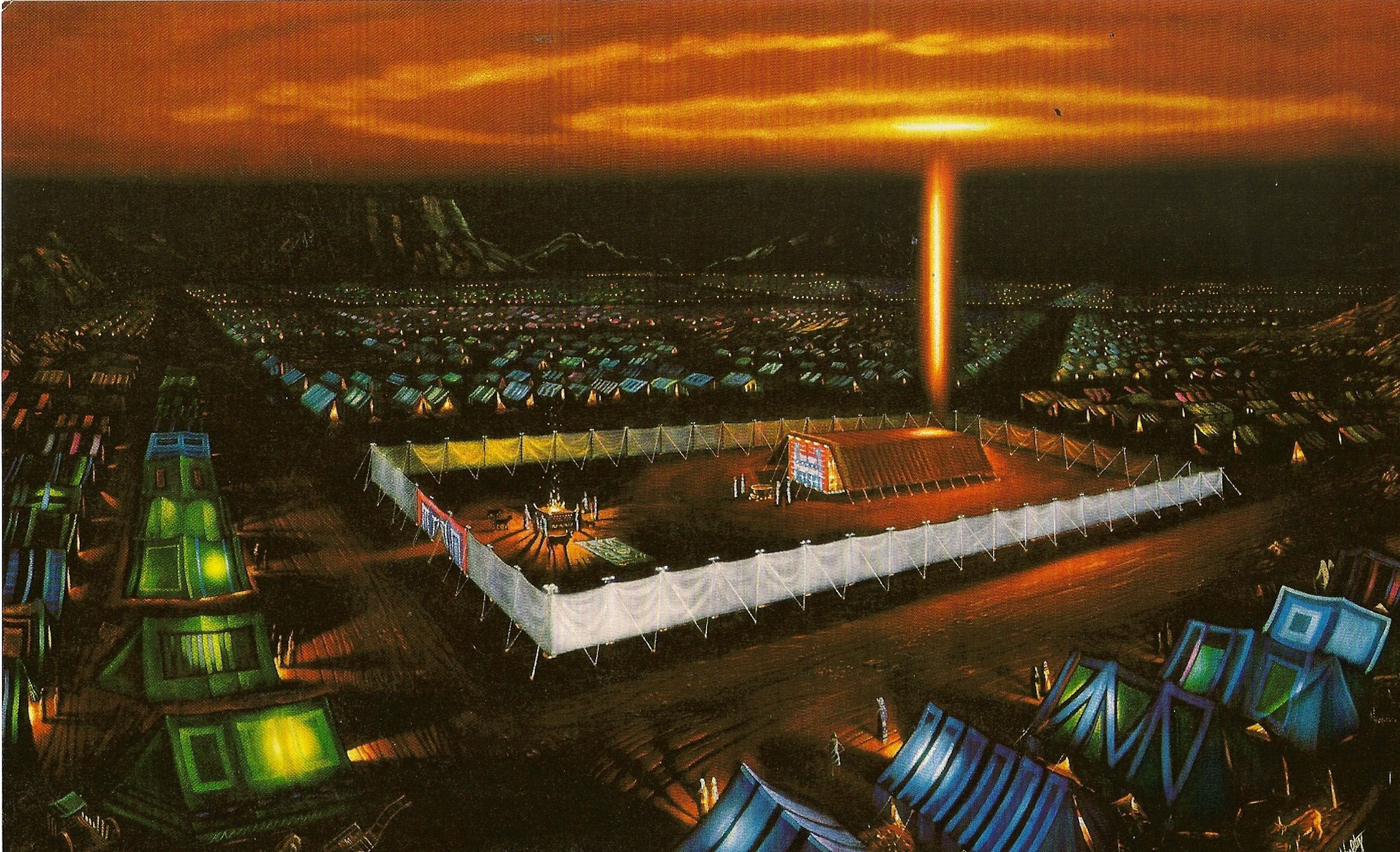 This was a pattern - a forerunner - for the great Temple that Solomon would later build in Jerusalem - There would be a curtain all around the outside - it was open air - because there would be many animal sacrifices made here. To enter, you would go through the entrance - the gate - the door - John 10:7 - …I am the gate…Then you find yourself in what was called the Outer Court - Psalm 100:4 - Enter his gates with thanksgiving; go into his courts with praise. Give thanks to him and praise his name.The first thing you would run into when you walked into this area was the brazen or bronze altar - The altar was made of wood - basically a hollow wooden box - and overlaid with brass - It was fashioned with grates on top and around it to take care of the ashes and smoke from the sacrifices - multiple sacrifices - so many sacrifices required. The sacrifices are required to take away sin. Hebrews 9:22 - …For without the shedding of blood, there is no forgiveness.Our entryway into the presence of God requires sacrifice - The forgiveness of our sins requires sacrifice - The wood of this altar reminds us of the wood of the cross. Jesus was our sacrifice. Jesus is the One who has been sacrificed to make it possible for us to enter into the presence of God. Ephesians 5:2 - …He loved us and offered himself as a sacrifice for us, a pleasing aroma to God.Hebrews 10:4 - For it is not possible for the blood of bulls and goats to take away sins.1st Peter 1:18-19 - For you know that God paid a ransom to save you from the empty life you inherited from your ancestors. And it was not paid with mere gold or silver, which lose their value. It was the precious blood of Christ, the sinless, spotless Lamb of God. John 1:29 - The next day John saw Jesus coming toward him and said, “Look! The Lamb of God who takes away the sin of the world!”The next item you find as you progress into the Tabernacle is a large brass laver or basin. This contained water where people could wash - after all - animals, blood, sacrifice - all the residue - they were really unclean! We are really unclean! All the stuff of the world that clings to us as we go through the daily activities of our lives! All the sin of the world that we fight with, resist, but are sometimes drawn into. Romans 3:23 - Romans 6:23 - 1st Corinthians 6:9-11 - Don’t you realize that those who do wrong will not inherit the Kingdom of God? Don’t fool yourselves. Those who indulge in sexual sin, or who worship idols, or commit adultery, or are male prostitutes, or practice homosexuality, or are thieves, or greedy people, or drunkards, or are abusive, or cheat people—none of these will inherit the Kingdom of God. Some of you were once like that. But you were cleansed; you were made holy; you were made right with God by calling on the name of the Lord Jesus Christ and by the Spirit of our God.This laver - or basin - represents our cleansing that has been made available to us in Christ! Next - there was a tent within the outer curtain area and the outer court - 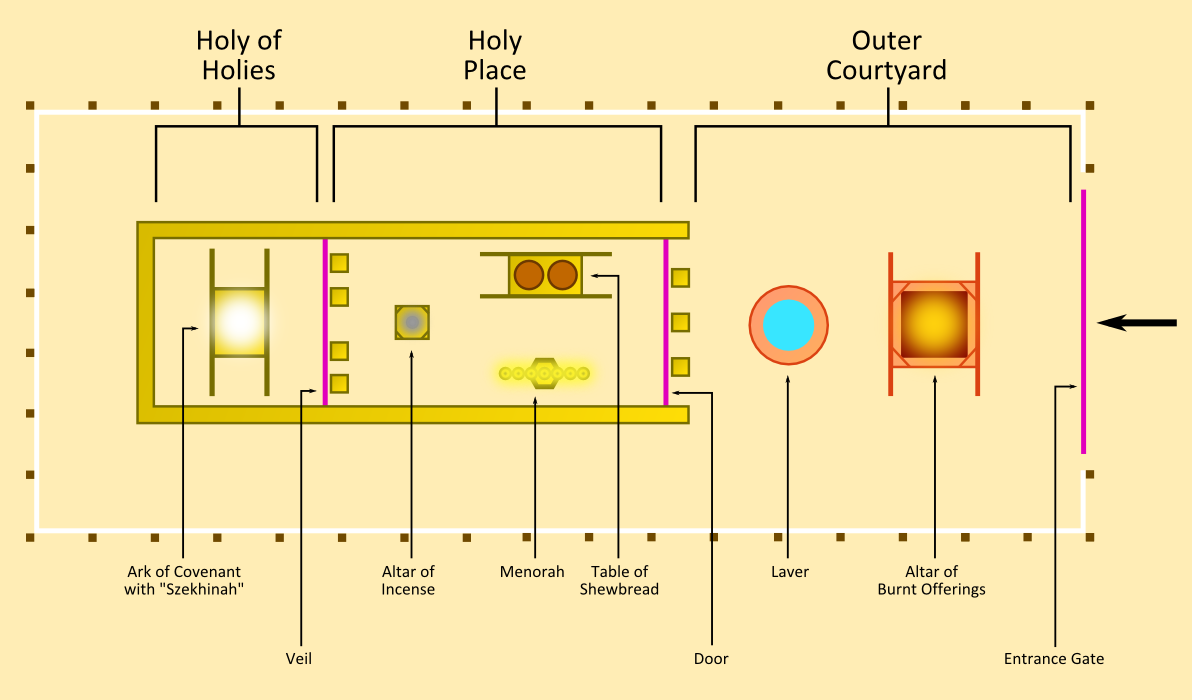 This tent was divided into two sections - This was all very important for them and for their worship - and it teaches us - it is imagery for us. We can see what this was pointing to through Christ that they could not see! We can see what not even Moses could see! The first area in this inner tent was called the Holy Place - The inner area of this tent was called the Most Holy Place - or the Holy of Holies - When you first entered, on the left you would see a Candlestick - This was like a candelabra - with 7 branches - It’s also called a lamp stand or Menorah. It would have 7 candles burning - 7 lights - 7 lamp stands - Interesting - Revelation 4:5 - From the throne came flashes of lightning and the rumble of thunder. And in front of the throne were seven torches with burning flames. This is the sevenfold Spirit of God.What’s that all about? Isaiah 11:2 - And the Spirit of the Lord will rest on him— the Spirit of wisdom and understanding, the Spirit of counsel and might, the Spirit of knowledge and the fear of the Lord.This represents the light of God - Psalm 119:105 - Your word is a lamp to guide my feet and a light for my path.The fire also represents the power of the Holy Spirit - John the Baptist - Jesus would baptize in the Holy Spirit and fire - When the followers of Christ received the baptism in the Holy Spirit - what appeared to be tongues of fire separated and rested on each of them - Fire represents cleansing - a deeper cleansing than even water can give … There is a cleansing that comes when we begin our relationship with Christ - but a continued relationship with the Holy Spirit keeps giving us deep cleansing! On the right as you go in to the Holy Place - the first area of the inner tent - there was a Table with Bread on it - called Shewbread - or the Bread of the Presence - 12 loaves of bread - one for each of the 12 tribes of Israel - this bread is for all! The bread would not have any yeast in it - yeast is bacteria and represented sin - we are not to have any sin in our lives! Galatians 5:9 - …a little yeast that spreads through the whole batch of dough! The bread represents the Word of God & Christ Himself - Deuteronomy 8:3 - …people do not live by bread alone; rather, we live by every word that comes from the mouth of the Lord.John 6:33-35 - The true bread of God is the one who comes down from heaven and gives life to the world.”	“Sir,” they said, “give us that bread every day.”	Jesus replied, “I am the bread of life. Whoever comes to me will never be hungry again…John 6:48-51 - Yes, I am the bread of life!… Anyone who eats the bread from heaven, however, will never die. I am the living bread that came down from heaven. Anyone who eats this bread will live forever; and this bread, which I will offer so the world may live, is my flesh.Jesus Christ and the Holy Spirit are right here - in the middle of their worship - and they are right here in the middle of our worship! The next item in the Holy Place - right before the High Priest would enter into the Most Holy Place - was the Altar of Incense. Exodus 30:7-9 - Every morning when Aaron maintains the lamps, he must burn fragrant incense on the altar. And each evening when he lights the lamps, he must again burn incense in the Lord’s presence. This must be done from generation to generation. Do not offer any unholy incense on this altar…Psalm 141:2 - Accept my prayer as incense offered to you, and my upraised hands as an evening offering.And this altar would be purified with blood - So much emphasis on purity - Sacrifices as you enter - a wash basin as you go further - light - bread for the Word which cleanses us - now the incense has to be pure. We can’t achieve purity on our own! We have to have Jesus and all He offers - but we must accept His purity in order for our prayers to be effective! Leviticus 10:1-3 - Aaron’s sons Nadab and Abihu put coals of fire in their incense burners and sprinkled incense over them. In this way, they disobeyed the Lord by burning before him the wrong kind of fire, different than he had commanded. So fire blazed forth from the Lord’s presence and burned them up, and they died there before the Lord.	Then Moses said to Aaron, “This is what the Lord meant when he said, ‘I will display my holiness through those who come near me. I will display my glory before all the people.’”If we are going to maintain a productive relationship with the Lord where He pays attention to our prayers - we must accept His forgiveness and holiness in our lives on a continuous basis! Next, only the High Priest - only on the Day of Atonement - one day a year where a sacrifice would be offered for all the sins of the people for the entire year - he would walk past a veil in the Most Holy Place - or the Holy of Holies - There he would find the Ark of the Covenant - The Ark was a box covered in gold - On top of the Ark was a lid - called the Mercy Seat - Over that were golden images of two angelic creatures called cherubim - This is where God said He would meet with the people. For the Old Testament Israelites - this is the place where God’s presence resided. Inside the Ark they put the Tablets of Stone on which were written the Ten Commandments - a jar of Manna … And there was a time when the people were testing Moses and Aaron as God’s chosen leaders - and in order to prove that they were God’s leaders - God caused Aaron’s dead wooden walking stick to come alive and branch out with blossoms - they put that in the Ark as well.This is where the greatest sacrifice was made - 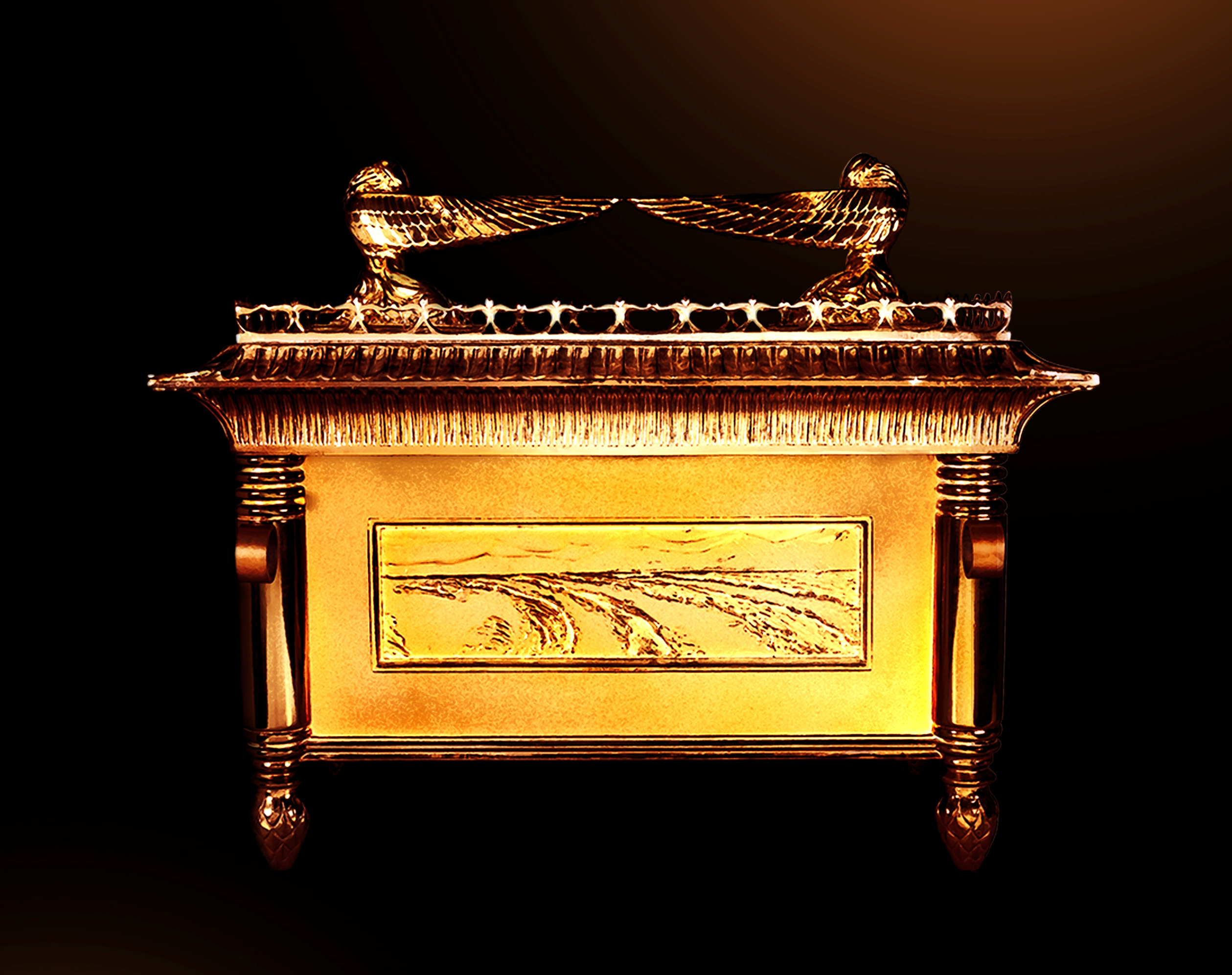 At Jesus’ crucifixion - Matthew 27:50-51 - Then Jesus shouted out again, and he released his spirit. At that moment the curtain in the sanctuary of the Temple was torn in two, from top to bottom.Hebrews 9:9-15 - This is an illustration pointing to the present time. For the gifts and sacrifices that the priests offer are not able to cleanse the consciences of the people who bring them. For that old system deals only with food and drink and various cleansing ceremonies—physical regulations that were in effect only until a better system could be established.	So Christ has now become the High Priest over all the good things that have come. He has entered that greater, more perfect Tabernacle in heaven, which was not made by human hands and is not part of this created world. With his own blood—not the blood of goats and calves—he entered the Most Holy Place once for all time and secured our redemption forever.	Under the old system, the blood of goats and bulls and the ashes of a heifer could cleanse people’s bodies from ceremonial impurity. Just think how much more the blood of Christ will purify our consciences from sinful deeds so that we can worship the living God. For by the power of the eternal Spirit, Christ offered himself to God as a perfect sacrifice for our sins. That is why he is the one who mediates a new covenant between God and people, so that all who are called can receive the eternal inheritance God has promised them. For Christ died to set them free from the penalty of the sins they had committed under that first covenant.While Moses was receiving this plan, they rebelled … Exodus 32 - He was up there 40 days - they thought he was dead - they thought he was never coming back - they lost faith - Jesus has been gone a while - some say He’s not coming back - some say it’s a fairy tale - don’t give up! Don’t lose faith! They began to party … Aaron’s part … God saw it - sent Moses back down - and Moses showed up in the middle of their party … He went back up and said, “I can’t accomplish anything without you - without your presence - Exodus 33 - The Lord said to Moses, “Get going, you and the people you brought up from the land of Egypt. Go up to the land I swore to give to Abraham, Isaac, and Jacob. I told them, ‘I will give this land to your descendants.’ And I will send an angel before you … But I will not travel among you, for you are a stubborn and rebellious people. If I did, I would surely destroy you along the way.”	When the people heard these stern words, they went into mourning and stopped wearing their jewelry and fine clothes. For the Lord had told Moses to tell them, “You are a stubborn and rebellious people. If I were to travel with you for even a moment, I would destroy you. ..Back to the original picture	It was Moses’ practice to take the Tent of Meeting and set it up some distance from the camp. Everyone who wanted to make a request of the Lord would go to the Tent of Meeting outside the camp.	Whenever Moses went out to the Tent of Meeting, all the people would get up and stand in the entrances of their own tents. They would all watch Moses until he disappeared inside. As he went into the tent, the pillar of cloud would come down and hover at its entrance while the Lord spoke with Moses. When the people saw the cloud standing at the entrance of the tent, they would stand and bow down in front of their own tents. Inside the Tent of Meeting, the Lord would speak to Moses face to face, as one speaks to a friend. Afterward Moses would return to the camp, but the young man who assisted him, Joshua son of Nun, would remain behind in the Tent of Meeting.	One day Moses said to the Lord, “You have been telling me, ‘Take these people up to the Promised Land.’ But you haven’t told me whom you will send with me. You have told me, ‘I know you by name, and I look favorably on you.’ If it is true that you look favorably on me, let me know your ways so I may understand you more fully and continue to enjoy your favor. And remember that this nation is your very own people.”The Lord replied, “I will personally go with you, Moses, and I will give you rest—everything will be fine for you.”	Then Moses said, “If you don’t personally go with us, don’t make us leave this place. How will anyone know that you look favorably on me—on me and on your people—if you don’t go with us? For your presence among us sets your people and me apart from all other people on the earth.”	The Lord replied to Moses, “I will indeed do what you have asked, for I look favorably on you, and I know you by name.”Moses responded, “Then show me your glorious presence.”This is all about His presence - We need His presence - We need freedom - His presence is where we find the freedom we have been talking about the past two month - the freedom He wants to give us - Do you have the presence of God in your life?  Does it come and go? It is available to you always! Accept the sacrificeReceive the cleansingLet His light of wisdom shine in your lifeTake in the bread of His WordKeep your prayer life pureKnow that Jesus has made the ultimate sacrifice for you! Invitation - if watching by video pray with us. Connection Card - if watching on video - let me know via email. Blessing